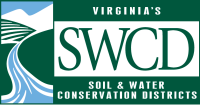 VIRGINIA ASSOCIATION OF SOIL & WATER CONSERVATION DISTRICTSEDUCATIONAL FOUNDATIONCollege Scholarship Application & Guidelines        Due to Peter Francisco SWCD no later than Friday, March 12, 2021  Purpose: To promote the education of Virginia citizens in technical fields with natural resource conservation and environmental protection.To give financial support to students majoring in or showing a strong desire to major in a course curriculum related to natural resource conservation and/or environmental studies.Qualifications: Individual applicants must be full-time students enrolled in or who have applied to a college freshman level curriculum.  Applicants shall document a class ranking in the top 20% of his or her graduating class or a 3.0 or greater Grade Point Average or appropriate equivalent of individual scholastic achievement.  The applicant’s most recent official school transcript must accompany the application. A copy of a school transcript will not be accepted.  Applicants shall demonstrate active interest in conservation. One-year scholarships will be awarded to residents living in Buckingham and Cumberland County.  Previous applicants will need to reapply each year.  Amount Awarded: Four $1,000 scholarships will be given to residents of Buckingham and Cumberland Counties. A check will be issued directly to the selected institution of higher education on behalf of the student.  Deadlines:Return Application To: 	Peter Francisco Soil and Water Conservation District				Attn:  Elise Corbin				16842 W. James Anderson Highway				Buckingham, VA  23921				(Office is located in USDA Service Center near Sprouses Corner)				434-983-7923				elise.corbin@vaswcd.org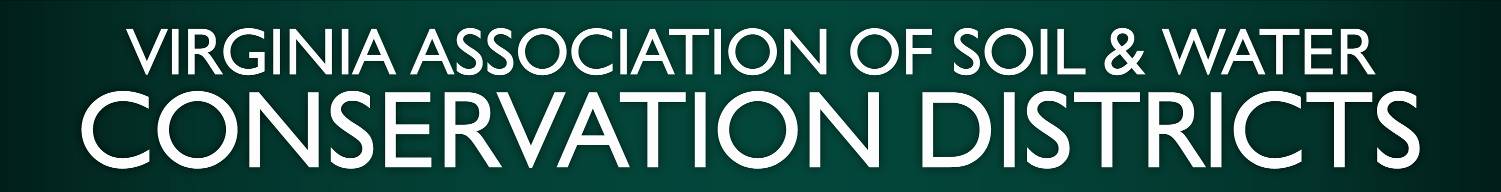 College Scholarship Application Deadline: Friday, March 12, 2021Personal Information1.  Applicant’s Name _____________________________________________________________________________                                             Last                                              First                                          Middle2.  Home Address _______________________________________________________________________________                               _______________________________________________________________________________ 3.  County of Residence __________________________________________________________________________4.  Local Soil & Water Conservation District __________________________________________________________5.  Home Telephone Number _______________________________________________________________________6.  Date of Birth ___________________	7. Email: ___________________________________________________Educational Background (20 pts)Attach your most recent official transcript. Your official transcript must show the official school seal. High School Attending or Attended: ______________________________________________________________Anticipated or Date of Graduation: _______________________________________________________________Number of students in your class: _________________________________ Class Rank: ____________________Scholastic Average (GPA): _____________________________________________________________________College(s) Attending or Plan to Attend: Include College Name and Location(1)_________________________________________________________________________________________(2)_________________________________________________________________________________________Major or Intended Field of Study: ________________________________________________________________Environmental Leadership & Activity Experience (15 pts) - Attach additional information as needed.List any environmental leadership or activity experience - designating if high school or college experience - you may have including participation in Envirothon, Youth Conservation Camp, 4-H, Future Farmers of America (FFA), etc.  ________________________________________________________________________________________________________________________________________________________________________________________________________________________________________________________________________________________________________________________________________________________________________________________Other Leadership & Activity Experience (5 pts) - Attach additional information as needed.List all other organizations and important extracurricular activities - designating if high school or college experience - in which you have or currently are participating.  Indicate any activities in which you hold or have held office and note which position. Include other activities such as athletics, music, drama, dance, public speaking, clubs, societies, public events/exhibits or awards, list honors or letters earned.________________________________________________________________________________________________________________________________________________________________________________________________________________________________________________________________________________________________________________________________________________________________________________________Volunteer & Paid Experience (10 pts) - Attach additional information as needed.List any volunteer or paid experiences including your position, date of service, and brief description of duties. ____________________________________________________________________________________________________________________________________________________________________________________________________________________________________________________________________________________________________________________________________________________________________________Financial Information and Other Circumstances (5 pts) While this is primarily a merit based scholarship, the review committee may take consideration of need or other special circumstances. The more detail provided about your need and why you deserve this scholarship is helpful to the review committee. Attach more detail if necessary.Are you applying for or will you receive a scholarship or loan from other sources? Please circle one.    YES    NOIf yes, please list loan and/or scholarship sources and estimated amounts that you are applying for:___________________________________________________________________________________________In addition to the above, financing for your education will primarily come from: __________________________Do you have other circumstances (ex. first generation college student, multiple siblings in college, etc.) or a personal situation you would like to share? ________________________________________________________References/Letters of Recommendation (10 pts)Attach recommendation letters from at least 3 references - other than family members – who can provide additional information about your academic and community activities. Share with your references that the purpose of this scholarship is to promote through education the conservation of our natural resources by providing financial support to students majoring in or showing a strong desire to major in a curriculum related to natural resource conservation or environmental studies. List below details on those from whom you have requested recommendation letters. Name of Reference: ___________________________________________________________________________Position/Relation to Applicant: ___________________________________ Telephone: _____________________Address: ____________________________________________________________________________________Name of Reference: ___________________________________________________________________________Position/Relation to Applicant: ___________________________________ Telephone: _____________________Address: ____________________________________________________________________________________Name of Reference: ___________________________________________________________________________Position/Relation to Applicant: ___________________________________ Telephone: _____________________Address: ____________________________________________________________________________________Essay (35 points)Attach a typed essay of approximately 500-650 words describing yourself and your involvement/interest in the environment. Address what you feel is the most important environmental issue in your community and why. How can you assist and promote leadership in the conservation of natural resources? Signatures/CertificationIn submitting this application, I hereby certify that the information provided is complete and accurate to the best of my knowledge. Falsification of information may result in termination of any scholarship granted. If declared a recipient of this scholarship, I will provide the VASWCD a statement that may be used for publicity purposes. Applicant: ____________________________________________________________ Date: _________________Parent/Guardian: _______________________________________________________ Date: _________________Reminder - Attachments to Include: Official Transcript, Letters of Recommendation, Essay & any additional informationReMarch 12, 2021Application must be submitted to Peter Francisco SWCDMarch 19, 2021Scholarship winners at District level will be announcedMarch 19, 2021One application will be forwarded to VASWCD for review and screening for the VASWCD Educational Foundation Scholarship which also awards four $1,000 scholarships statewideEarly May, 2021Scholarship award winners at state level will be announced